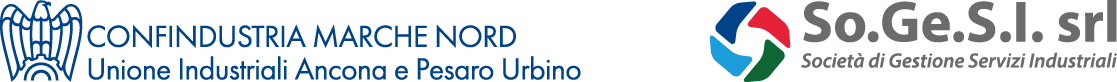 Territoriale Ancona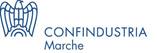 CONSEGNA INFORMATIVA VISITATORIIl/la sottoscritta/o Azienda/EnteRecapito telefonicodichiara di aver ricevuto l'informativa visitatori relativa al Protocollo aziendale di regolamentazione delle misure per il contrasto e il contenimento della diffusione del virus Covid-19 negli ambienti di lavoro e di rispettarne interamente i contenuti.Ancona, 										 FIRMA